_________________________________________________________________NASLOV ČLANKA(VELIKA SLOVA, TIMES NEW ROMAN, PODEBLJANO, VELIČINA 14, SREDINA)PAPER TITLE(NASLOV RADA NA ENGLEKOM JEZIKU, VELIKA SLOVA, TIMES NEW ROMAN, PODEBLJANO, VELIČINA 14, SREDINA)Ime i prezime prvog autora*, Ime i prezime drugog autora**, …(Times New Roman, Podebljano, Veličina 12, Sredina)* Institucija, Grad, Država** Institucija, Adresa, Država(Times New Roman, Veličina 11, Sredina)autor za korespondenciju: Ime i prezime, e-mail adresa(Times New Roman, Veličina 12, Sredina)SAŽETAK (VELIKA SLOVA, TIMES NEW ROMAN, PODEBLJANO, VELIČINA 12, LIJEVO PORAVNANJE)U sažetku treba ukratko navesti svrhu rada, glavne rezultate i glavne zaključke. Ne smije prelaziti 150 riječi i mora biti napisan bez upotrebe kratica.Ključne riječi: minimalno 3, a maksimalno 6 ključnih riječi (Times New Roman, Kurziv, Veličina 12, Lijevo poravnanje)ABSTRACT (VELIKA SLOVA, TIMES NEW ROMAN, PODEBLJANO, VELIČINA 12, LIJEVO PORAVNANJE)Sažetak na engleskom jeziku.Keywords: ključne riječi na engleskom jeziku (Times New Roman, Kurziv, Veličina 12, Lijevo poravnanje)Tekst članka treba napisati u Microsoft® Office Word 2007 ili novijoj inačici. Mora biti u obliku jednog stupca, font Times New Roman, veličina 12, jednostruki prored, veličina papira A4. Članak ne bi trebao imati manje od 4 i više od 12 stranica. Sve margine stranica trebaju iznositi 2,54 cm. Tekst treba poravnati obostrano. Članak treba napisati u trećem licu.Literaturu treba numerirati prema redoslijedu pojavljivanja u članku. Broj svake literature treba umetnuti u tekst na odgovarajuće mjesto koristeći uglate zagrade.Članak će biti kategoriziran u jednu od sljedećih kategorija: izvorni znanstveni rad, prethodno priopćenje, stručni članak i pregledni rad. Svi članci obavezno trebaju sadržavati sljedeće cjeline: Uvod, Zaključak i Literatura. Ovisno o vrsti članka, članak može sadržavati i druge cjeline, kao što su npr. Eksperimentalni dio te Rezultati i diskusija. Zahvale, ukoliko se koriste, navesti nakon popisa literature. Tekst u navedenim cjelinama treba logički podijeliti u odlomke. Koristite decimalni sustav za numeriranje cjelina i podcjelina (podcjeline trebaju biti numerirane kako slijedi: 1.1. (1.1.1., 1.1.2., ...), 1.2. itd.). Naziv svake podcjeline treba biti u novom redu:1.1. Naziv podcjeline (Times New Roman, podebljano, veličina 12, lijevo poravnanje)Navedite značenje kratica kod prvog pojavljivanja u tekstu članka. Tek nakon toga kratice se mogu slobodno koristiti u nastavku teksta.Za mjerne jedinice u cijelom tekstu mora se koristiti SI sustav. Brojevi i jedinice moraju biti odvojeni razmakom (npr. 293,15 K, 2,2 mas.%, 1000 MPa, itd.). Jedina iznimka je kut izmjeren u stupnjevima (npr. 45 °). Fizičke veličine pisati u kurzivu. Matematičke jednadžbe i formule u članku trebaju biti u obliku teksta koji se može uređivati, a ne u obliku slika. Svaka jednadžba treba biti smještena u sredini novog reda, odvojena jednim praznim redom od teksta koji se nalazi iznad i ispod nje, te numerirana brojem u zagradama na desnoj strani ((1). , , (N)): 					       A=B/C+√D                                                            (1)Tablice u članku trebaju biti u obliku teksta koji se može uređivati, a ne u obliku slika. Trebale bi biti smještene uz relevantni tekst u članku. Veličina tablice treba biti podešena tako da se može smjestiti na jednu A4 stranicu članka. Svaku tablicu treba prikazati u sredini novog reda i odvojiti je jednim praznim redom od teksta koji se nalazi iznad i ispod nje. Numerirajte tablice prema redoslijedu pojavljivanja u članku. Naziv tablice mora biti smješten iznad nje. Tablice moraju biti navedene u tekstu članka i njihovim nazivima, kako slijedi: Tablica 1, Tablica 2, itd.Tablica 1. Naziv tablice (Times New Roman, Veličina 12, Sredina)Vodite računa da podatci prikazani u tablicama ne ponavljaju rezultate prikazane u nekom drugom dijelu članka i obrnuto. Slike treba smjestiti uz relevantni tekst u članku. Svaku sliku treba prikazati u sredini novog reda i odvojiti je jednim praznim redom od teksta koji se nalazi iznad i ispod nje. Numerirajte slike prema redoslijedu pojavljivanja u članku. Naziv slike mora biti smješten ispod nje. Slike moraju biti navedene u tekstu članka i njihovim nazivima, kako slijedi: Slika 1, Slika 2, itd. Preporučena rezolucija slika iznosi min. 300 dpi. 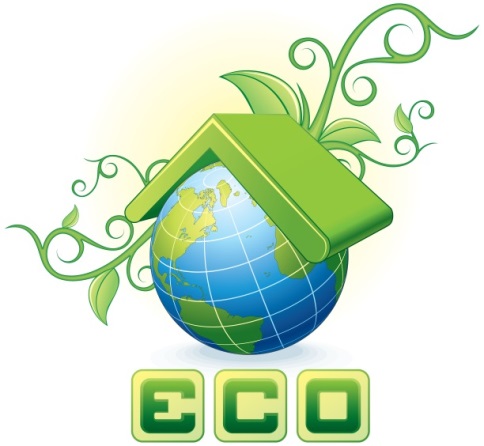 Slika 1.Naziv slike (Times New Roman, Veličina 12, Sredina)1. UVOD (VELIKA SLOVA, TIMES NEW ROMAN, PODEBLJANO, VELIČINA 12, LIJEVO PORAVNANJE)U uvodu navedite dosadašnje spoznaje o temi istraživanja i ciljeve rada, izbjegavajući pri tome detaljan pregled literature i prikaz rezultata rada. 2. EKSPERIMENTALNI DIO (VELIKA SLOVA, TIMES NEW ROMAN, PODEBLJANO, VELIČINA 12, LIJEVO PORAVNANJE)U ovoj cjelini detaljno opišite eksperiment i dajte dovoljno informacija o korištenim materijalima i metodama. Navedite dovoljno pojedinosti kako biste omogućili ponavljanje eksperimenta.3. REZULTATI I DISKUSIJA (VELIKA SLOVA, TIMES NEW ROMAN, PODEBLJANO, VELIČINA 12, LIJEVO PORAVNANJE)Rezultate treba jasno i sažeto predstaviti. Treba dati logično objašnjenje dobivenih rezultata.4. ZAKLJUČAK (VELIKA SLOVA, TIMES NEW ROMAN, PODEBLJANO, VELIČINA 12, LIJEVO PORAVNANJE)Zaključke rada treba jasno i sažeto predstaviti.5. LITERATURA (VELIKA SLOVA, TIMES NEW ROMAN, PODEBLJANO, VELIČINA 12, LIJEVO PORAVNANJE)Literaturu citirati na jeziku na kojem je objavljena na sljedeći način:[1]	A. Autor, B. Autor, Naziv knjige, Izdavač, Grad, Godina izdavanja.[2]	A. Autor, B. Autor, Naslov članka, Naziv časopisa, Volumen (Godina izdavanja) Sveščić, stranice od – do.[3]	A. Autor, B. Autor, Naslov članka, Naziv zbornika, (ur. C. Urednik), Izdavač, Grad, Godina izdavanja, stranice od – do.[4]	A. Autor, Naziv patenta, Država, broj patenta, (Datum registracije).[5]	http://www.cpo.hr/no27.html, datum ….Prihvaćaju se i drugi načini citiranja pod uvjetom da su dosljedno provedeni u pojedinom tekstu.Zahvala (TIMES NEW ROMAN, PODEBLJANO, VELIČINA 12, LIJEVO PORAVNANJE)U ovoj cjelini možete navesti osobe, projekte, institucije itd. koji su podržali ovo istraživanje.